    БАШҠОРТОСТАН РЕСПУБЛИКАҺЫ                                  РЕСПУБЛИка БАШКОРТОСТАН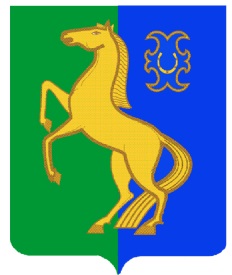                     ЙƏРМƏКƏЙ районы                                                           администрация             муниципаль РАЙОНЫның                                               сельского поселения                Ҡыҙылъяр АУЫЛ СОВЕТЫ                                               Кызыл-Ярский   сельсовет             ауыл БИЛƏмƏҺе хакимиƏте                                       муниципального  района                                                                                                                         ЕРМЕКЕЕВСКий РАЙОН         452181, Сөйәрмәт, Комсомол урамы, 36                                      452181, с. Суерметово, ул. Комсомольская, 36                                  Тел. (34741) 2-50-01                                                                      Тел. (34741) 2-50-01                         e- mail  kizilуar_ss@mail.ru                                                                e- mail  kizilуar_ss@mail.ru                                     ҠАРАР                              № 36                ПОСТАНОВЛЕНИЕ                          « 14 » сентябрь   2018 й.                                « 14 » сентября  2018 г.О внесении изменений в постановление  от 21 октября 2016 г.   № 83 главы  сельского поселения  Кызыл-Ярский  сельсовет муниципального района Ермекеевский район РБ «Об утверждении административного регламента по предоставления муниципальной услуги "Выдача разрешения на условно разрешенный вид использования земельного участка или объекта капитального строительства»В соответствии  с Федеральным законом от 27.07.2010 № 210 - ФЗ (ред. от 04.06.2018)  «Об организации предоставления государственных и муниципальных услуг»; Федеральными законами  от 03.07.2016 №361-ФЗ,  от 05.12.2017 № 384-ФЗ, от 29.12.2017 № 479-ФЗ  и  статьей 14 Федерального закона от 6 октября 2003 года № 131-ФЗ "Об общих принципах организации местного самоуправления в Российской Федерации",  статьей  3 Устава сельского поселения  Кызыл-Ярский сельсовет,                                                  ПОСТАНОВЛЯЮ:1. Внести в постановление главы сельского поселения  Кызыл-Ярский сельсовет муниципального района Ермекеевский район Республики Башкортостан от  21  октября 2016 г.   № 83 «Об утверждении административного регламента по предоставления муниципальной услуги "Выдача разрешения на условно разрешенный вид использования земельного участка или объекта капитального строительства» следующие изменения и дополнения:     1.1.   В части  2  пункт 2.9.   дополнить  абзацем следующего содержания:        «В случае внесения изменений в выданный по результатам предоставления муниципальной услуги документ, направленных на исправление ошибок, допущенных по вине  органа и (или) должностного лица, многофункционального центра и (или)  работника многофункционального центра, плата с заявителя не взимается»;    «Прием денежных средств от заявителей в счет платы за предоставление государственных и муниципальных услуг и уплаты иных платежей  в случаях,  предусмотренных федеральными законами».1.2   В части 5 пункт  5.3 дополнить подпунктами:следующего содержания:        5.3.8 « нарушение  срока  или   порядка   выдачи   документов   по результатам  предоставления   государственной   или   муниципальной услуги;»;        5.3.9 « приостановление   предоставления    государственной    или муниципальной   услуги,   если   основания    приостановления    не предусмотрены федеральными законами и принятыми  в  соответствии  с ними иными  нормативными  правовыми  актами  Российской  Федерации, законами и иными нормативными правовыми актами субъектов Российской Федерации, муниципальными  правовыми  актами.  В  указанном  случае досудебное (внесудебное) обжалование заявителем решений и  действий (бездействия)      многофункционального      центра,      работника многофункционального   центра   возможно   в   случае,   если    на многофункциональный  центр,  решения   и   действия   (бездействие) которого   обжалуются,   возложена   функция   по    предоставлению соответствующих государственных или муниципальных  услуг  в  полном объеме».         2. Разместить настоящее постановление на официальном сайте администрации сельского поселения Кызыл-Ярский сельсовет муниципального района Ермекеевский район Республики Башкортостан.3. Контроль за исполнением настоящего постановления оставляю  за собой.Глава сельского поселения                                         А.Р.Галимов